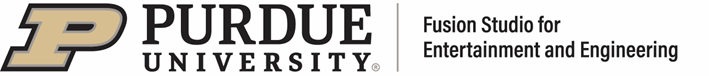 2021 Symposium on Education in Entertainment and Engineering Title: <Proposed Title – May be adjusted at final submission>Mode of Final Submission: (Paper/Panel/Poster): <Choose either Paper/Panel/Poster>Abstract<Insert your abstract content here. MAX 500 words>Author Biography (ies)<MAX 200-word individual biography for each author>REMINDER:  Please upload a current CV for each Author with your ABSTRACT submission. 